Проект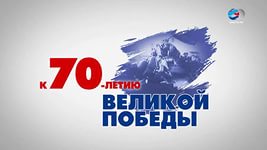 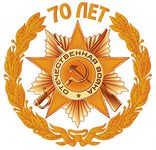 Помните!
Через века, через года — помните!
О тех, кто уже не придет никогда, —
помните!
Памяти павших будьте достойны!
Вечно достойны!
Люди!
Покуда сердца стучат, — помните!
Какою ценой завоевано счастье, —
Пожалуйста, помните!
Детям своим расскажите о них,
чтоб запомнили!
Детям детей расскажите о них,
чтобы тоже помнили!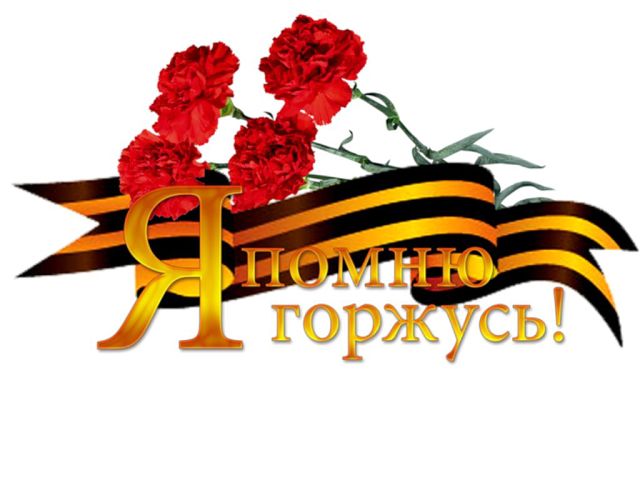 АКТУАЛЬНОСТЬ ПРОЕКТАВ 2020 году исполняется знаменательная дата – 75-летие Победы в Великой Отечественной войне.
Патриотическое воспитание подрастающего поколения всегда являлось одной из важнейших задач современного общества.Детство – самая благодатная пора для привития священного чувства любви к Родине. Под патриотическим воспитанием понимается постепенное формирование у учащихся любви к своей Родине, постоянная готовность к её защите. 
Создание проекта «Я ПОМНЮ, Я ГОРЖУСЬ!» направлено на работу по воспитанию у дошкольников чувства гордости за свой народ, уважения к его свершениям и достойным страницам истории, предполагает привлечение детей и родителей к изучению знаменательных дат Великой Отечественной войны 1941-1945 годов и участию в мероприятиях по подготовке и празднованию 70-летия Победы. ЦЕЛИ И ЗАДАЧИ ПРОЕКТА
        Цель: Формирование представлений о Великой Отечественной войне (воспитание патриотических чувств у детей дошкольного возраста) на основе уже имеющихся представлений о войне, сохранению преемственности поколений, формированию у дошкольников уважения к военной истории России, гражданских позиций, воспитанию патриотизма и чувства гордости за свою Родину.
       Задачи:
- Формировать представление об истории ВОВ, используя различные виды деятельности;
- Познакомить с ходом военных действий в своём городе Тюмени во время Великой Отечественной войны, с городами - героями;
- Показать мужество и героизм людей в ходе Великой Отечественной войны;
- Развивать восприятие произведений литературы, живописи, музыки;
- Учить выражать свои чувства, обогащать словарный запас;- Развивать чувство коллективизма;- Привлекать родителей к участию в праздничных мероприятиях, в создании наглядно-дидактического материала по теме Великой Отечественной войне.
- повышать уровень духовно-нравственного и патриотического воспитания, социальной и гражданской ответственности.
ЦЕЛЕВАЯ  АУДИТОРИЯ
В реализации проекта участвуют дети дошкольного возраста, родители.УПРАВЛЕНИЕ РЕАЛИЗАЦИЕЙ ПРОЕКТА
Руководители проекта:
Наталья Антоновна Горшкова 
Творческая группа:Елена Владимировна Миндиярова - инструктор по физическому развитию Кабатова Лариса Анатольевна – музыкальный руководительВоспитатели  возрастных групп
 РЕСУРСНОЕ ОБЕСПЕЧЕНИЕ
Временное обеспечение:
Проект краткосрочный и реализуется с 29.04.2020 по 09.05.2020
Материально-техническое обеспечение:
Реализация проекта осуществляется совместно с экскурсионным бюро, с сотрудничеством МАДОУ д/с № 60 г. Тюмени в проведении спортивного праздника,  на базе музыкального и спортивного залов, с использованием мультимедийных средств.
ОЖИДАЕМЫЙ РЕЗУЛЬТАТ
В реализации данного проекта будут задействованы  81 воспитанник дошкольного учреждения. Реализация проекта «Я ПОМНЮ, Я ГОРЖУСЬ!» способствует воспитанию детей чувства патриотизма, бережного отношения к истории своей страны; обновлению и обогащению ДОУ исследовательскими проектами и мультимедийными продуктами, посвященными 75-летию Победы Великой Отечественной войне.
ПЛАН
реализации проекта«Я ПОМНЮ, Я ГОРЖУСЬ!» посвящённого 75 – летию Великой Победы в Отечественной войнеПриложение 1Музыкально-спортивный праздник  «Я помню, Я горжусь!»   В записи звучит песня «День Победы» (дети проходят в зал под марш)         Ведущий: Дорогие ребята! Сегодня мы отмечаем светлый, радостный праздник – День Победы нашего народа в Великой Отечественной войне над фашистской Германией. Мы с благодарностью вспоминаем тех, кто отстоял мир в жестоких битвах.         1 реб: День Победы – праздник всей страны.           Духовой оркестр играет марши.           День Победы – праздник седины           Наших прадедов, дедов и кто помладше.         2 реб: Даже тех, кто не видал войны –           Ведь ее крылом задет был каждый,           Поздравляем с днем Победы мы!           Этот день для всей России важен!       Ведущий 1:  Напала фашистская нечисть,                               (слайды о войне)           Нет вражеским танкам числа,           Сражается Брестская крепость           Под градом литого свинца.           Пылает огнем Севастополь,           Раскинув Андреевский флаг.           И грудью своей защищает           Одессу родную моряк.       Ведущий 2: Москву защищает Панфилов,           В кольце на Неве Ленинград,           Но шепчут усталые люди:         «Ни шагу, ни шагу назад!»           Бой идет за каждый город,           Бой за улицу, за дом,           Помогают люди фронту           Честным, доблестным трудом.           В жаркий бой ушли мужчины,           Стали женщины к станку,           Чтобы больше мин, снарядов            Било точно по врагу!        Ведущий: К сожалению не все дожили до победы, очень много людей погибло за годы войны,  встанем и почтим их память минутой молчания.Минута молчания. Метроном.        Ведущий: И в честь такого Великого праздника, мы с вами сегодня проведём спортивный праздник, где примут участие две команды  из двух детских садов. И так встречаем команду из детского сада № 60 - …………        Команда д/с № 39……………..        На круг почёта приглашается команда ЭстафетыРазминкаБег с эстафетной палочкой.Игра «Проведи товарища через минное поле». Дети делятся на пары.Один ребенок проводит другого ребенка, у которого завязанные глаза, змейкой до ориентира, снимают повязку и бегут обратно.Конкурс «Боевые отгадки»        Дети поочередно называют слова-отгадки (по группам)
1. Подрасту, и вслед за братом 
Тоже буду я солдатом, 
Буду помогать ему 
Охранять свою ...(страну)
2. Брат сказал: "Не торопись! 
Лучше в школе ты учись! 
Будешь ты отличником –
Станешь ...(пограничником)
3. Моряком ты можешь стать, 
Чтоб границу охранять 
И служить не на земле, 
А на военном ...(корабле)
4. Самолет парит, как птица, 
Там - воздушная граница. 
На посту и днем, и ночью 
Наш солдат - военный ...(летчик)
         Ведущий:  Ребята, во время войны необходимо было добыть различные сведения. Для этого существовали разведчики, которые храбро пробирались по вражеской территории и добывали нужные  сведения.     Эстафета: «Доставь важное донесение»
 Две команды стоят в колонне по одному. На противоположной стороне зала находятся  2 куба, на нём лежат конверты. По команде  участники ползут до куба, берут по одному конверту и бегом возвращаются назад, и так каждый участник берёт себе конверту,    при завершении эстафеты детям даётся задание составить слово из тех букв которые находятся в конвертах  (на военную тематику) Эстафета « Меткий глаз»Перекидывание мяча друг другу. Игра для болельщиков «Цветовая азбука»             Ведущий: Шли бои с врагом заклятым, продвигаясь на восток,                                Вечерами у землянки коротали вечерок.                                В минуту редкую затишья, когда стихал вокруг огонь,                                Звала к себе бойцов отважных своей мелодией гармонь.Попурри военных песен на аккордеоне(д/с № 39)        Ведущий: Немало женщин воевало на фронтах Великой Отечественной войны наравне с мужчинами. А какими смелыми и бесстрашными были медсестры, выносивших раненых прямо с поля боя, когда гремели взрывы и пули свистели над головой.  В сражениях бывают потери, много раненых людей. Проверим, умеют ли наши девочки оказать первую помощь пострадавшим.Эстафета «Перевяжи раненого»Учувствуют  4 девочки – медсестры, 4 мальчика – «раненые» 
Задача участниц — перевязать «раненого бойца». Побеждает тот, кто аккуратнее и быстрей это сделает.Эстафета для капитанов. Каждому капитану команды завязывают глаза, разбрасывают кубики и мячи. Нужно рассортировать предметы на ощупь, один капитан должен сложить кубики в  корзину, а другой капитан мячи – в другую. Побеждает участник, быстрее справившийся с заданием и собравший большее количество «боеприпасов».Музыкальная пауза от д/с № 60        Ведущий 1: Ребята, мы много говорили с вами о том далеком времени, когда наша армия боролась и победила в страшной войне. И вот он наступил, долгожданный день Победы! Победный май 1945 года принес свободу не только нашей стране, но и другим странам Европы. Наша армия гнала врагов до самого Берлина, Столицы фашистской Германии.        Ведущий 2: Победа! Какое крылатое слово! Оно как огонь зажигает сердца!        Оно трепетать заставляет любого! Оно поднимает на подвиг бойца!        Победа – и залпы гремят над Москвою и трубы играют, и губы поют.        Привет тебе, пахарь! Привет тебе, воин! И Родине нашей – трижды салют!                    Хоровод «Пусть всегда будет солнце» (все дети в два круга)Приложение 2Сценарий праздника посвященный  «Дню Победы»старшие и подготовительные группыЦели:1. Воспитывать чувство гордости за героизм нашего народа.2. Познакомить детей с песнями военных лет.3. Развивать слуховое восприятие.Подготовка:1. Подбираются фонограммы песен "День Победы" Д. Тухманова, "Священная война" А. Александрова, "В лесу прифронтовом" М. Блантера, "Соловьи" В. Соловьева-Седого, "Маленькая страна" И. Николаева; слайды - фотографии последних дней войны, памятник Советскому солдату в Берлине; текст песни "В землянке" К. Листова - для родителей.2. Готовятся флаги - для мальчиков, цветы - для девочек; большие султаны из яркой гофрированной бумаги - по два каждому ребенку; эпидиаскоп; табло с фразой "Бьётся в тесной печурке огонь", каждое слово которой прикрыто детским рисунком на военную тематику; черный ящик, в котором лежат синий платочек, камень, настольная лампа, кисет, птичка, гроздь винограда; триолы, барабаны, металлофоны.Действующие лица:Ведущий (взрослый).Родители.Дети.На центральной стене - от потолка до пола натянуты ленты желтого и черного цвета, имитирующие орденскую ленту. На них в центре закреплен щит с орденом "Победа", на полу под ним стоит напольная ваза с большим букетом цветов. На боковой стене - экран..Дети с цветами и флагами входят в зал и выполняют праздничное построение под песню "Праздник" Г. Фрида.Ведущий. Дорогие ребята! Дорогие гости! Мы сегодня собрались с вами, чтобы отметить праздник всего нашего народа - День Победы. 70 лет назад был самый первый День Победы: окончилась  Великая Отечественная война. Давайте послушаем рассказ о первом Дне Победы.Стихотворение "В день окончания войны" И. РядченкоВедущая читают на фоне тихо звучащей песни "В лесу прифронтовом" М. Блантера. Во время чтения стихотворения на экране показывают фотографии военных лет (окончание войны).Еще стояла тьма немая.В тумане плакала трава.Девятый день большого МаяУже вступил в свои права.Армейский зуммер пискнул слабо -И улетел солдатский сон.Связист из полкового штабаВскочил и бросил телефон.И все! Не звали сигналистов.Никто не подавал команд.Был грохот радости неистов.Дробил чечетку лейтенант.Не рокотали стайки «яков»Над запылавшею зарей.И кто-то пел. И кто-то плакал.И кто-то спал в земле сырой.Вдруг тишь нахлынула сквозная.И в полновластной тишинеСпел соловей, еще не зная,Что он поет не на войне.Песня "День Победы" А. БелоусоваВедущий. Солдаты Победы воевали   за мирное небо над головой своих детей и внуков. В Берлине, столице Германии, стоит памятник советскому солдату со спасенной им немецкой девочкой. Это было в Берлине. Шли последние бои у Рейхстага. Вдруг советский солдат увидел голубоглазую девочку. Она стояла на мостовой, а вокруг свистели пули. Советский солдат вспомнил свою дочку, и пополз под обстрелом и заслонил немецкую девочку своим телом от пуль. На экране появляется изображение памятника.ВедущийВсе люди на большой планетеДолжны всегда дружить,Должны всегда смеяться детиИ в мирном мире жить.1-й ребенокМы на свет родились,Чтобы радостно жить,Чтобы вместе играть,Чтобы крепко дружить.2-й ребенокЧтоб улыбки друг другуДарить и цветы,Чтоб исполнились в жизниВсе наши мечты.Л. Жигалкина, А. ХайтУпражнения с султанчикамиУпражнения с султанчиками «Маленькая страна»Слова И. РезникаМузыка И. НиколаеваДети стоят двумя шеренгами, держа в руках большие яркие султаны из гофрированной бумаги.И.П. — стоя, руки согнуты в локтях.Встряхивают султанами перед грудью.Есть за горами, за лесами          Выставляют сначала правую ногу вперед на носок иМаленькая страна.                      вытягивают вперед правую рукуТам звери с добрыми глазами,  Вернуться в и.п.Там жизнь любви полна.           То же повторяют с левой ноги. (2 раза.)                                                      Поочередно отставляют ноги в сторону                                                      на носок, отводя руку в сторону. (2 раза.)Там чудо-озеро искрится,          Переступают с ноги на ногу,Там зла и горя нет.                      то поднимая, то опуская султаны.Там во дворце живет Жар-птица    Качают султанами перед грудью вправо-влево.И людям дарит свет.Припев:Маленькая страна,                        Резко поднимают вверх правую руку. Опускают правую                                                        руку вниз, «рисуя» султанчиком в воздухе «змейку».Маленькая страна,                        Повторяют движение левой рукой.Кто мне расскажет,                      Кружатся на носках, подняв султаны вверх.Кто покажет,                                 Скрещивают руки над головой.Где она, где она?Маленькая страна,                     Повторяются движения первого предложения.Маленькая страна.Там, где душе светло и ясно,Там, где всегда весна.Эта страна мне только снится,           Дети бегут за ведущими шеренг,Но светлый миг придет, —             перестраиваясь в два концентрических круга.И на крылатой колесницеЯ совершу полет.Мне час свиданья предназначенВ звездной моей стране.Там ждет меня красивый мальчикНа золотом коне.Припев.                                  Повторяют движения припева.Ла-ла-ла...                             Повторяют движения первого куплета, стоя в кругу.Льет за окошком дождь осенний,В доме сижу одна.Верю в тебя, мое спасенье,Маленькая страна.Припев.                                               Повторяют движения припева.В заключении упражнения дети поднимают прямые руки вверх и встряхивают султаны.Ведущий. Дети хотят жить в мирной стране, где любят детей и ценят взрослых. Значит, надо жить в мире с другими странами и народами.   Сегодня мы проведем военный музыкальный поединок.  Сегодня же на сцену выйдут взрослые. Участвуют две команды - пап и мам. Болельщиками и судьями будут наши ребята. Попрошу участников занять свои места. За каждый выигранный конкурс команда будет получать по флажку. В конце поединка мы подсчитаем количество заработанных флажков и определим победителя.Команды садятся напротив друг друга.1-й конкурс. "Угадай песню"Ведущий: Сейчас вы услышите рассказ, о какой- либо песне военных лет. Ваша задача - назвать песню, про которую я говорила.Отгадывает  команда пап.Эту песню называют самой главной песней войны. Она прозвучала в первые дни войны на Белорусском вокзале, когда отправляли на фронт первые эшелоны наших защитников. Что это за песня? ("Священная война".)Звучит 1-й куплет песни "Священная война" А. Александрова ( "Поет хор им. А.В. Александрова...").Слушает команда мам.Как часто солдатам на войне не хватало сна. Если выпадала минута, бойцы могли заснуть и под грохот снарядов, и под взрывы бомб. Но композитор Соловьев-Седой обращается к птицам, прося их не петь, чтобы не разбудить солдат. Что это за песня? ("Соловьи").Звучит фрагмент песни "Соловьи" В. Соловьева-Седого.Ведущий: Пока участники конкурса отдыхают, проведем игру   с детьми.	Игра «Тревога». Вызываются два мальчика. По команде им нужно одеться в военную форму. И встать смирно. Кто вперед?2-й конкурс. "Угадай-ка"Ведущий: Посмотрите на табло. За этими рисунками спрятаны слова очень известной военной песни. За каждым рисунком одно слово. Я буду загадывать вам загадки. Отгадывать их помогут наши дети. Поскольку поединок у нас музыкальный, то и загадки будут про музыкальные инструменты. Та команда, которая первой отгадает песню, выигрывает.Ведущий загадывает загадки, после того как назовут отгадку, в произвольном порядке снимает рисунок, под которым спрятано слово. Под рисунками фраза - "Бьется в тесной печурке огонь".У него пластинкиЗвонкие, как льдинки.Из металла сделан он.Звать его ... (металлофон).В. СтепановТреугольная доска,А на ней три волоска.Волосок — тонкий,Голосок — звонкий. (Балалайка.)Е. ИльинаИдет на парадеВсегда впередиИ медью на солнцеСверкает в пути. (Труба.)В. СтепановОн не любит тихо петь,Любит он, как гром, греметь.Чтоб устроить этот гром —Есть две палочки при нем. (Барабан.)В. СтепановВ старину была любимаИ народом русским чтима,И сейчас еще старушкиПод нее поют частушки. (Гармонь.)Э. БольшаковаЗвучит фрагмент  песни "В землянке" К. Листова. Идет видео ряд на экране.Ведущий: Сейчас мы с вами прослушали фрагмент песни «В землянке» композитора Листова. Наши дети тоже знают много песен и сейчас в их исполнении прозвучит попурри на тему военных песен.Дети исполняют попурри.3-й конкурс  для родителей "Черный ящик"Ведущий: Перед вами черный ящик. Я буду доставать из него предметы, а вы попробуйте угадать песни военных лет, связанные с ними.Ведущий достает предметы для команд по очереди, музыкальный руководитель играет мелодии угаданных песен:- синий платочек - "Синий платочек" Е. Петербургского;- настольная лампа - "Огонек" М. Блантера;- птица - "Соловьи" В. Соловьева-Седого;- виноград - "Смуглянка" А. Новикова;Ведущая:Мы любим военные песниИ сами их часто поем.Давайте-ка грянем "Катюшу",Все вместе, все дружно споем!Песня "Катюша" М. Блантера. (куплет +припекв)Исполняют родители и дети.Ведущий. Пока жюри подводит итоги, предлагаю поиграть.Игра «Медсестра».Приглашаются две девочки в форме медсестер и два мальчика. Задание: перебинтовать раненых бойцов. «Раненые» садятся на стулья и девочки бинтуют им руку. Ведущий (подводит итоги). В нашем поединке победила дружба.Ведь песня - это сила!Мелодия и ритм...Когда поет Россия –Душа в ней говорит.В. СемернинПройдет время. Наши дети подрастут. И пусть они все споры решают мирным путем. А мы постараемся сберечь мир для них.Песня "Пусть всегда будет солнце" А. ОстровскогоИсполняют дети и родители. №Название мероприятияВозрастная группаСроки проведенияответственные1Спортивный праздник «Посвященный дню Победы»Подготовительные группыд/с № 39 д/с № 6029 апреляИнструктор по физическому воспитаниюМиндиярова   Е.В.(приложение 1)2Музыкальный праздник«День Победы»Старшие подготовительные группы5,6 маяМузыкальный руководительКабатова Л.А.(приложение 2)3Выставка рисунков, поделок посвященная Дню ПобедыВсе возрастные группыс 29 -8 маяВоспитатели групп, родители4Музыкально -тематическое занятие « 9 Мая День Победы»Средняя группа5 маяМузыкальный руководительПавленко Л.С5Экскурсия  к вечному огню Дети подготовительных групп7 маяВоспитатели групп6Участие в параде  посвященному9 МаяСотрудники учреждения9 маяСотрудники учреждения